                                                                   CONVOCATORIA LABORAL ENLACE COMUNITARIO CUMARIBO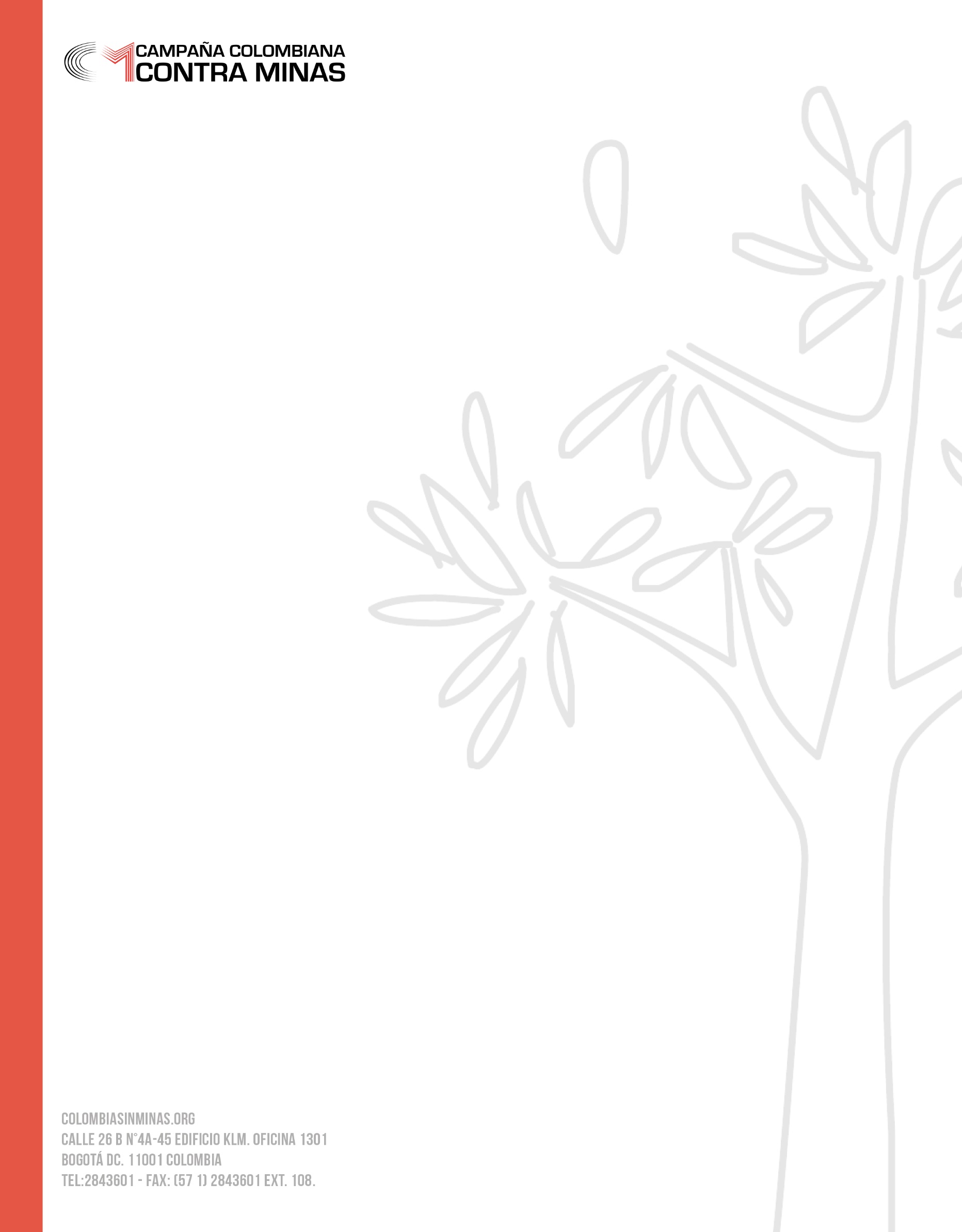 Llevar a cabo las labores de enlace comunitario en la locación, entendiendo esta labor como los procesos, técnicas e intercambio de información que motiva a los actores en acción contra minas a desarrollar una mejor comprensión de las comunidades afectadas y sus activos existentes, necesidades y prioridades.PERFIL BUSCADOREQUISITOS MINIMOSREQUISITOS DE ENVÍO DE HOJA DE VIDA:ENLACE COMUNITARIO VACANTES: 1 Estudios:Técnico, Tecnólogo, o su equivalenciaCertificación en ERM Nivel avanzado Certificación Formación de Formadores ERM (Deseado) Estudios complementarios o adicionales deseados:Acción Integral contra minas antipersonal.Certificación vigente en ERMConocimientos en administración y/o Desminado HumanitarioIdiomas:Español (hablar, leer y escribir) (deseable Ingles)Experiencia:Acción Integral Contra Minas de un (1) añoLíder o Supervisor(a) en actividades de Desminado Humanitario de seis (6) meses (opcional) o Administración y Liderazgo de equipos de trabajo en campo de mínimo dos (2) añosExperiencia complementaria:Experiencia en formulación, ejecución y evaluación de proyectos, promoción del desarrollo social comunitario o gestión interinstitucional. Conocimiento en: Políticas Públicas referentes a MAP y MSE, lineamientos de intervención psicosocial, DDHH y DIH, proyectos psicosociales y productivos (incluyendo microempresas) y organización comunitaria.Inquietud por mantenerse informado de la situación sociopolítica del país y contextualizarlo en lo local.Conocimiento del contexto y la dinámica del Conflicto Armado (Si aún subsiste).Cualidades:Facilidad de empatía y capacidad de interlocución y dialogo con comunidades, autoridades e instituciones públicas y privadas.Trabajo bajo presiónCapacidad de coordinación de equipos interdisciplinarios.Conocimiento y compromiso con el enfoque diferencial.Manejo avanzado de paquete office*DEBE ENVIAR SU HOJA DE VIDA ACTUALIZADA CON:Carta de motivación Certificaciones académicas y Laborales completas Copia de la cedula al 150%Antecedentes de policía, procuraduría y contraloría con fecha no mayor a 8 días de expedición.Certificado de afiliación a EPS, Fondo de pensiones y cesantías.*Asignación salarial $ 1.836.000FECHA DE RECEPCION DE DOCUMENTACION:  Desde el 16 de noviembre del 2021 hasta el 20 de noviembre del 2021ENVIAR LA HOJA DE VIDA CON SOPORTES COMPLETA AL CORREO: equipo.dh@colombiasinminas.org ESCRIBIR EN EL ASUNTO:“CONVOCATORIA  ENLACE CUMARIBO”De lo contrario no será tenida en cuenta *La convocatoria puede estar sujeta a posibles modificaciones debido a la pandemia COVID -19